SPEED SCREEN - Installation InstructionsSPEED SCREEN IS DESIGNED TO BE FAST, EASY AND COST EFFECTIVE. PLACE THE BACK EDGE OF THE SPEED SCREEN ON TOP OF THE GUTTER BRACKETS OR SPIKES INSIDE THE GUTTER, PUSH IN TO COMPRESS THE SCREEN AND SNAP ONTO THE FRONT LIP OF THE GUTTER.OVERLAP THE NEXT PIECE OF SCREEN EITHER OVER OR UNDER THE PRE-NOTCHED CUTOUT THEN PROCEED WITH THE INSTALLATION.THE SCREEN WORKS BEST IF THE OVERLAPS OCCURE NEAR THE GUTTER BRACKETS OR SPIKES. THE AVERAGE DISTANCE BETWEEN BRACKETS OR SPIKES IS 2 FEET. YOU MAY NEED TO TRIM THE FIRST SECTION OF SCREEN TO MAKE THE OVERLAPS FALL NEAR THE BRACKETS ALL THE WAY DOWN THE GUTTER.IF YOU HAVE ANY QUESTIONS ABOUT INSTALLING, PLEASE DO NOT HESITATE TO CALL OUR CUSTOMER SERVICE DEPARTMENT @ 888-376-6871 OR EMAIL US AT INFO@GUTTERWORKS.COM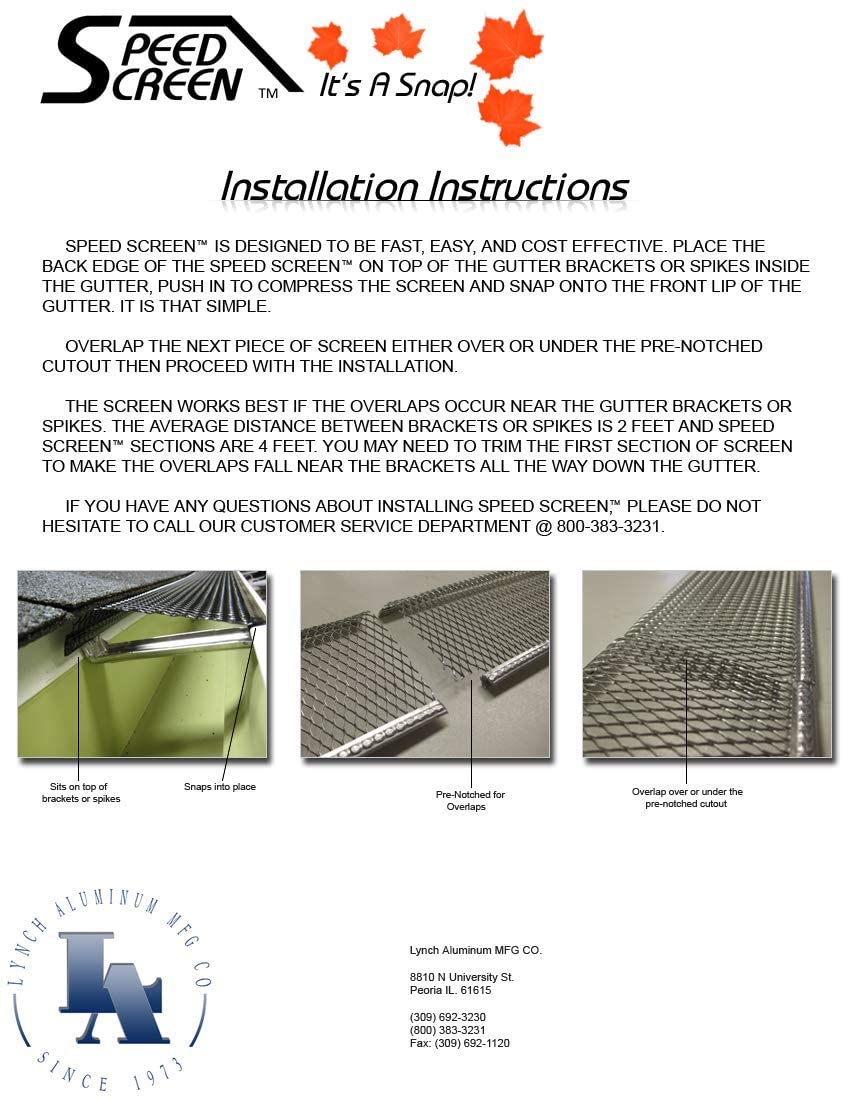 